Für eine Studie der Deutschen Sporthochschule Köln werden Orientierungsläufer befragt. Untersucht werden die Situation und die zukünftige Entwicklung des Orientierungslaufs in Deutschland. Im Rahmen ihrer Diplomarbeit werden die Daten von Sandra Giertz und Pascal Eidmann unter der Leitung von Dr. Karen Petry ausgewertet. Wir bitten um deine Mitarbeit und in diesem Sinne um die Abgabe eines vollständig ausgefüllten Fragebogens. Bitte das für dich Zutreffende ankreuzen x bzw. die entsprechenden Angaben eintragen! Alter: 			_________				PLZ: 		__ __ __ __ __Geschlecht:		▭ männlich				Beruf: 	▭ Schüler(in)			▭ weiblich						▭ Student(in)Ausbildung:									▭ Auszubildende(r)(Schüler bitte den nächsten angestrebten Abschluss ankreuzen)			▭ Arbeiter(in)			▭ ohne Abschluss					▭ Facharbeiter(in)			▭ Haupt- bzw. Volksschule				▭ Angestellte(r)			▭ Mittlere Reife					▭ Beamte(r)			▭ Fachhochschulreife				▭ Hausfrau/ -mann			▭ Abitur						▭ Selbständig			▭ Fachhochschulabschluss			▭ Rentner(in)/ Pensionär(in)			▭ Hochschulabschluss				▭ z. Zt. arbeitslos			▭ Sonstiges_________________			▭ z. Zt. Bundeswehr										▭ z. Zt. ErsatzdienstFamilienstand: 	▭ single 		▭ mit festem Partner lebend			 Anzahl der Kinder: 	_______________Bezeichnest du OL als deine Hauptsportart?▭ Ja		▭ NeinFalls du neben dem OL noch andere Sportarten betreibst, trage sie bitte ein.______________________________________________________________________________In Welchem Rahmen betreibst du OL: (Mehrfachnennungen möglich)▭ im Verein		▭ im Unisport	▭ selbstorganisiert		sonstiges:_____________Seit wann betreibst du OL?Seit ca. __________________Wie häufig trainierst du für den OL? Sonstiges Training: (bitte eintragen) _________________________________________________Wie bewertest du das Trainingsangebot in deiner Region? Kommentiere deine Antwort kurz. ▭ sehr gut      ▭ gut      ▭ befriedigend       ▭ ausreichend     ▭ mangelhaft      ▭ ungenügend________________________________________________________________________________________________________________________________________________________________Wie bist du zum OL gekommen? (Mehrfachnennungen möglich)▭ über die Schule		▭ Familie		▭ Freunde/ Bekannte▭ Flyer/ Plakate		▭ Internet		▭ Sonstiges  Sonstiges: (bitte eintragen) _______________________________________________________Wie oft nimmst du durchschnittlich an OL-Wettkämpfen teil?___ mal pro Monat		___ mal pro Jahr			▭ gar nichtWie viel Geld gibst du pro Jahr für OL aus? (Berechne dabei alle Faktoren, wie Startgeld, Material, Unterkunft, Fahrtkosten, etc.)Ca. ____________ Euro	Nachfolgend findest du eine Liste von verschiedenen OL-Wettkampfformen. Kreuze bitte das für dich Zutreffende an.Wettkampfform				 Ich habe mehrmals       	Ich habe einmal	   Ich würde gern         Ich habe kein 	 teilgenommen		teilgenommen	   teilnehmen	         InteresseLandesmeisterschaften 				   	                 		         		Deutsche Meisterschaften 				   	                 		         		andere offizielle Meisterschaften 			   	                 		         		Park-OL 						   	                 		         		Trainings-Wettkämpfe 				   	                 		         		Spaß-OL 						   	                 		         		Mehr-Tage-OL (international)			   	                 		         		Mehr-Tage-OL (national) 				   	                 		         		24-Std.-OL 						   	                 		         		3-Std.-OL 					.	   	                 		         		OL-Sonderformen (Micro, Score, etc.)			   	                 		         		Nacht - OL 						   	                 		         		Gebirgsmarathon 					   	                 		         		Biathlon-OL 						   	                 		         		Triathlon-OL 						   	                 		         		Adventure Race 					   	                 		         		Mountainbike Orienteering 				   	                 		         		Ski-OL 						   	                 		         		Trail Orienteering 					   	                 		         		Sonstige Wettkampfformen: (bitte eintragen) ________________________________________________Nachfolgend findest du erneut die gleiche Liste von verschiedenen OL-Wettkampfformen. Mit welcher Motivation gehst du bei dem jeweiligen Wettkampf an den Start? Kreuze bitte das für dich Zutreffende an. (Mehrfachnennungen möglich)Wettkampfform							1	2	3	4	5	6Landesmeisterschaften											Deutsche Meisterschaften											andere offizielle Meisterschaften										Park-OL													Trainings-Wettkämpfe											Spaß-OL													Mehr-Tage-OL (international)										Mehr-Tage-OL (national)											24-Std.-OL													3-Std.-OL													OL Sonderformen (Micro, Score, etc.)										Nacht – OL													Gebirgsmarathon												Biathlon-OL													Triathlon-OL													Adventure Race												Mountainbike Orienteering											Ski-OL														Trail Orienteering												Nachfolgend findest du eine Auflistung von Gründen, weshalb man Orientierungssport betreibt. Gib bitte bei jedem Grund an, wie weit die Aussage für dich zu trifft.trifft gar nicht zu      trifft voll zuIch betreibe den Orientierungssport, um …… etwas für meine Gesundheit zu tun. 									… draußen in der Natur zu sein. 										… zu sehen, was ich leisten kann. 										… fit zu bleiben.												… vor allem Spaß zu haben.											… mit Freunden und Bekannten zusammen zu sein. 							… sportliche Erfolge zu erzielen. 										… neue Leute kennen zu lernen. 										… mich vom Alltag abzulenken.										… an meine Leistungsgrenzen zu gehen. 									… Abenteuer zu erleben. 											… die Alltagsprobleme besser zu bewältigen. 								… die körperliche mit der geistigen Beanspruchung zu verbinden. 					… querfeldein zu laufen. 											Sonstiger Grund: (bitte eintragen) ____________________________________________________Bitte kreuze bei den nachfolgenden Aussagen, 	wie weit du zustimmst. Kommentiere ggf. darunter deine Antwort. ich stimme 	    	   ich stimmegar nicht zu 		   voll zuDer Orientierungslauf braucht einen neuen Namen, um einen Imagewechsel herbeizuführen.								____________________________________________________________________________Bei Park- oder Stadtläufen sollte es erlaubt sein sonst verbotene Hindernisse, wie hohe Mauern oder Flüsse, zu überqueren, um so einen Anreiz für junge Menschen zu schaffen.				 		 						____________________________________________________________________________OL sollte in den Medien vermarktet werden, um bekannter zu werden. 						 						____________________________________________________________________________Die OLer sollten im Wettkampf eine Laufbekleidung mitKörpernahem Schnitt tragen. 									____________________________________________________________________________Vereine sollten häufiger mit Schulen zusammenarbeiten,damit OL im Sportunterricht durchgeführt werden kann. 						____________________________________________________________________________ich stimme 	    	   ich stimmegar nicht zu 		   voll zuFür die Entwicklung der Sportart ist die technische Weiterentwicklung der Ausrüstung wichtig. 								____________________________________________________________________________Bei den Deutschen Meisterschaften sollte jeder Läufer auch ohne Startpass in der Meisterschaftskategorie gewertet werden. 											____________________________________________________________________________Die Sportart OL soll beim Deutschen Turnerbund austreten. 					____________________________________________________________________________Die Sportart OL soll sich dem Leichtathletik Verband	 	anschließen.								 				____________________________________________________________________________Die Sportart OL soll einen eigenen Verband gründen.	 					____________________________________________________________________________Der Orientierungslauf soll eine Randsportart bleiben.						____________________________________________________________________________Was wünschst du dir für die zukünftige Entwicklung des OLs in Deutschland?_____________________________________________________________________________________________________________________________________________________________________________________________________________________________________________________________________________________________________________________________________________________________________________________________________________________________________________________________________________________________________________________________________________________________________________________________________________________________________________________________________________________________________________________Vielen Dank für deine Mitarbeit!Studie zur Entwicklung des Orientierungslaufs in Deutschland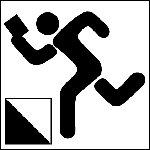 Lauftraining mit KarteLauftraining ohne KarteSonstiges Training(z.B. Kraft, Mental)▭ in der Wocheoder_______ Einheiten_______ Einheiten_______ Einheiten▭ im Monatoder_______ Einheiten_______ Einheiten_______ Einheiten▭ im Jahr_______ Einheiten_______ Einheiten_______ Einheiten1 = Ich will eine möglichst gute Platzierung erreichen.4 = Ich finde die Veranstaltung an sich sehr attraktiv.2 = Ich will mich mit ganz bestimmten Läufern messen.5 = Ich habe Spaß an diesem Wettkampf.3 = Ich will eine für mich persönlich optimale Leistung erreichen.6 = Ich will etwas Neues ausprobieren.